Trevor Benneworth, John McDougall, John Griffiths and I met with Scott Egan C/o 35Sqn, Brendan Lohman and Ralph Clifton.  We met at the Brisbane Lions Soccer club.  Ben Poxon sent his apologies.  He had some personal matters which needed his attention.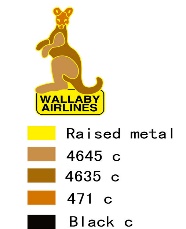 We discussed the reunion and the visit to Amberley.  We will have their support for the reunion as well.  We have had over 50 confirmations to date.  I will pay the deposit to secure the venue for August next year.  We also spoke about making their merchandise available through our website.  We also discussed other issues which we will consider in the future.Scott is now our Patron; Brendan is our Liaison Officer and will assist with any issues and enquiries we may have.Ralph Clifton has been a big help to our Association.  He sent information to all the members of 35 Squadron on how to join Wallaby Airlines.  We have had five new members so far.  Brendan will also spread the word.Attached is the Wallaby Pin they will sell for $7.00, that includes postage.  We also discussed a Spartan Pin.  I am applying for a grant to reprint “Suggy’s Men” and “Gru’s Story”.  I will get 400 of each book and we will donate them to museums etc.35 Sqn should receive their full accreditation this month.I have my new Rego Plate NAM 35 with the caption underneath Wallaby Sam.I have a meeting with Vets Affairs for grants for the reunion in August.  I will meet again early February to start the process.  I believe when you apply for a grant Vets Affairs receive it first then forward It on to community services for final approval.Peter de Jonge has been in and out of hospital recently.  They thought it was a lung problem but now they believe it is heart related.Merry Christmas and a happy, healthy New Year to you and your family from WALLABY AIRLINES.Sambo